Club OfficersPresident		Danielle PattendenE: daniellep042@gmail.comVP Education     	Jon HoltslagE: jon@theadams.nzVP Membership	Theo ArcherE: theoarcher42@gmail.comVP Public Relations	Jafar RizviE: jafar.raza@msn.comSecretary	 	Maria TenorioE: maria.teca03@gmail.comTreasurer	 	 Rose WuE: wurose2010@gmail.comSergeant-At-Arms	Clarence TongE: thekaropractors@gmail.comWe meet every second Monday from 6:15pm to 8:15pm.The next meeting is on 13th Aug 2018Location and meeting dates can be found on our websitetoastofbroadway.org.nzToastmasters New Zealandtoastmasters.org.nzToastmasters Internationaltoastmasters.orgFind us on Meetup
meetup.com/toast-of-broadway-toastmastersFind us on Facebook
facebook.com/toastbroadway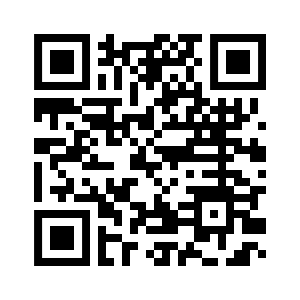 The mission of a Toastmasters club is to provide a supportive and positive learning experience in which members are empowered to develop communication and leadership skills, resulting in greater self-confidence and personal growth.Toast of BroadwayClub 7453 - Area M2 - District 112
AGENDA - Meeting #535 – 30th July 2018Apologies: Guests:  6:15	President Calls Meeting to Order	Danielle Pattenden	1-2-3	Welcome Guests – Opening Address 6:18	President Introduces the Toastmaster 	Toastmaster of the Day	Name	1-2-36:21	Toastmaster Introduces	Grammarian/Um-Ah Counter – Word of the Day 	Name	1-1½-2	Timer	Name	1-1½-2
6:26	Toastmaster Introduce Speakers	Speaker 1 – Speech title, Project number	Name	5-6-7 	Q&A		1-1½-2	Speaker 2 – Speech title, Project number	Name	5-6-7	Q&A		1-1½-2	Speaker 3 – Speech title, Project number	Name	5-6-7	Q&A		1-1½-2	Speaker 4 – Speech title, Project number	Name	5-6-7	          	Q&A		1-1½-2				7:03 	Toastmaster Introduce Evaluators		Evaluator 1	Name	2-2½-3	Evaluator 2	Name	2-2½-3	Evaluator 3	Name	2-2½-3	Evaluator 4	Name	2-2½-3_____________________________________________________________________________7:18	Break - refreshments _____________________________________________________________________________	7:30	Table Topics	(Total time 20 mins)	(1-1½-2) 	Table Topics Master	Name	14 mins	Evaluator Odds	Name	30 secs	Evaluator Evens	Name	30 secs7:55	Toastmaster Introduces Reports		Timer	Name	1-1½-2	Grammarian	Name	1-1½-2	General Evaluator (meeting & leader evaluations)	Name	6-7-88:07	Toastmaster    	Summarise - close meeting	Name	1 min8:08	President - General Business - 	Danielle Pattenden	1-2-3	Closing Remarks, Overview of next meeting’s roster	Meeting adjourns 8:15	Close Meeting –Upcoming AgendaAgenda goes here.Toast of Broadway CalendarSep 19Oct 19Mon 30/09 TOB Club Table Topics & Evaluation CompSat 5 Oct (TBC)Toast of BroadwayTeam Building MorningSat 19/10 Area Comps -Table Topics & Evaluation(Mt Eden War Memorial)Meeting Change to 21/10No meeting 28/10 (Labour day)Nov 19Dec 19Sat 2/11 Division Table Topics & Evaluation CompetitionMon 11/11 Humorous CompetitionMon 9/12 Last meeting of the yearMon 16/12 Toast of Broadway Christmas PartyJan 20Feb 2020/01 First Meeting for 2020Mon 03/02 International CompetitionMarch 20April 20Meeting Change 06/04 & 20/04 (moved for Easter)Sat 4/04 Division M ConferenceMay 20June 20TOB General Business Meeting + New Annual Committee Voted in